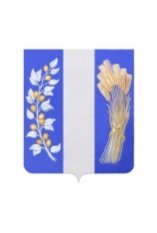 РЕСПУБЛИКА БУРЯТИЯ
МУНИЦИПАЛЬНОЕ КАЗЕННОЕ УЧРЕЖДЕНИЕ 
АДМИНИСТРАЦИЯ МУНИЦИПАЛЬНОГО ОБРАЗОВАНИЯ
                    ________________________________________________________________РАСПОРЯЖЕНИЕот  «»  года 						                                              № с. Бичура	Во исполнение подпунктов «а» и «б» пункта 2 перечня поручений Президента Российской Федерации по итогам Государственного совета по вопросу развития конкуренции от 15.05.2018 № Пр-817ГС, положений Стандарта развития конкуренции в субъектах Российской Федерации, утвержденного распоряжением Правительства Российской Федерации от 17.04.2019 № 768-р:1. Утвердить Перечень товарных рынков для содействия развитию конкуренции в Бичурском районе  согласно приложению № 1 к настоящему распоряжению. 2. Утвердить План мероприятий («дорожную карту») по содействию развитию конкуренции в Бичурском районе (далее - План) и Перечень ключевых показателей по содействию развитию конкуренции в Бичурском районе (далее - Показатели) согласно приложению № 2 к настоящему распоряжению.3. Исполнителям, ответственным за реализацию Плана:3.1. Обеспечить реализацию Плана.3.2. Ежегодно до 20 января года, следующего за отчетным представлять в Комитет экономического развития МКУ Администрация МО «Бичурский район» информацию о ходе реализации Плана и выполнения Показателей.4. Комитету экономического развития  МКУ Администрация МО «Бичурский район»:4.1 Осуществлять координацию и мониторинг реализации мероприятий Плана и выполнения Показателей.   4.2. Ежегодно до 15 февраля года, следующего за отчетным, представлять в Министерство экономики Республики Бурятия информацию о ходе реализации Плана и выполнения Показателей.     5. Признать утратившими силу:- распоряжение Администрации МО «Бичурский район» от 02.09.2019  года № 361-р.6.  Контроль за исполнением настоящего распоряжения  возложить на заместителя руководителя МКУ Администрация муниципального образования «Бичурский район» по финансово- экономическим вопросам.8. Настоящее распоряжение вступает в силу со дня его подписания.Глава МО «Бичурский район»                                                            В.В. СмолинИсп. Пантеллева О.П. – консультант сектора предпринимательства и потребительского рынка МКУ  Администрация МО «Бичурский район»________                                                                                                                                                    Согласовано:Савельева М.П.- заместитель руководителя по финансово-экономическим вопросам Администрации МО «Бичурский район»_____________Приложение 1УТВЕРЖДЕНраспоряжением МКУ Администрация МО «Бичурский район»от «02» сентября 2019 года № 361-рПеречень товарных рынков для содействия развитию конкуренции в Бичурском районеРынок услуг дополнительного образования детей.Рынок теплоснабжения.Рынок услуг по сбору и транспортированию твердых коммунальных отходов.Рынок выполнения работ по благоустройству городской среды.Рынок поставки сжиженного газа в баллонах.Рынок оказания услуг по перевозке пассажиров автомобильным транспортом по муниципальным маршрутам регулярных перевозок.Рынок оказания услуг по перевозке пассажиров и багажа легковым такси.Рынок оказания услуг по ремонту автотранспортных средств.Рынок нефтепродуктов.Приложение 1УТВЕРЖДЕНраспоряжением МКУ Администрация МО «Бичурский район»от «02» сентября 2019 года №361-рПЛАН МЕРОПРИЯТИЙ («дорожная карта») по содействию развитию конкуренции в Бичурском районеи перечень ключевых показателей по содействию развитию конкуренции в Бичурском районе№ п/пНаименование мероприятияСрок исполненияОтветственный исполнительНаименование ключевого показателя по содействию развитию конкуренцииФактна 1 января 2019 г.Значение ключевого показателяЗначение ключевого показателяЗначение ключевого показателя№ п/пНаименование мероприятияСрок исполненияОтветственный исполнительНаименование ключевого показателя по содействию развитию конкуренцииФактна 1 января 2019 г.На 1 января 2020 г.На 1 января 2021 г.На 1 января 2022 г.I. Развитие конкуренции в отдельных отраслях (сферах) экономикиI. Развитие конкуренции в отдельных отраслях (сферах) экономикиI. Развитие конкуренции в отдельных отраслях (сферах) экономикиI. Развитие конкуренции в отдельных отраслях (сферах) экономикиI. Развитие конкуренции в отдельных отраслях (сферах) экономикиI. Развитие конкуренции в отдельных отраслях (сферах) экономикиI. Развитие конкуренции в отдельных отраслях (сферах) экономикиI. Развитие конкуренции в отдельных отраслях (сферах) экономикиРынок услуг дополнительного образованияРынок услуг дополнительного образованияРынок услуг дополнительного образованияРынок услуг дополнительного образованияРынок услуг дополнительного образованияРынок услуг дополнительного образованияРынок услуг дополнительного образованияРынок услуг дополнительного образования1.1Проведение работы по развитию (открытию)  частных организаций дополнительного образования детей на территории МО «Бичурский район».,  оказание методической и консультативной помощи частным учреждениям и дополнительного образования детей и физическим лицам по вопросам организации образовательной деятельности и порядку предоставления субсидий2019-2021МУ Управление образованием Администрации МО «Бичурский район»Сектор  по физической культуре, спорту и молодежной политике  МКУ Администрация МО «Бичурский район»Доля организаций частной формы собственности в сфере услуг дополнительного образования детей, %0012Рынок теплоснабженияРынок теплоснабженияРынок теплоснабженияРынок теплоснабженияРынок теплоснабженияРынок теплоснабженияРынок теплоснабженияРынок теплоснабжения2.1Оказание содействия в переводе предприятий ЖКХ на форму обслуживания по концессионным соглашениям2019-2021Комитет по развитию инфраструктуры МКУ Администрация МО «Бичурский район» Доля организаций частной формы собственности в сфере теплоснабжения (производство тепловой энергии), %50,050,050,050,0Рынок услуг по сбору и транспортированию твердых коммунальных отходовРынок услуг по сбору и транспортированию твердых коммунальных отходовРынок услуг по сбору и транспортированию твердых коммунальных отходовРынок услуг по сбору и транспортированию твердых коммунальных отходовРынок услуг по сбору и транспортированию твердых коммунальных отходовРынок услуг по сбору и транспортированию твердых коммунальных отходовРынок услуг по сбору и транспортированию твердых коммунальных отходовРынок услуг по сбору и транспортированию твердых коммунальных отходов3.1Внедрение новой системы в области обращения с твердыми коммунальными отходам2019-2021Комитет по развитию инфраструктуры МКУ Администрация МО «Бичурский район»Доля организаций частной формы собственности в сфере услуг по сбору и транспортированию твердых коммунальных отходов, %100,0    100, 0100,0100,0Рынок выполнения работ по благоустройству городской средыРынок выполнения работ по благоустройству городской средыРынок выполнения работ по благоустройству городской средыРынок выполнения работ по благоустройству городской средыРынок выполнения работ по благоустройству городской средыРынок выполнения работ по благоустройству городской средыРынок выполнения работ по благоустройству городской средыРынок выполнения работ по благоустройству городской среды4.1Реализация муниципальной  программы «Формирование современной городской среды на 2018 - 2024 годы», утвержденной постановлением МКу Администрация МО «Бичурский район» от 09.04.2019 №142019 -2021Комитет по развитию инфраструктуры МКУ Администрация МО «Бичурский район»Доля организаций частной формы собственности в сфере выполнения работ по благоустройству городской среды, %100,0100,0100,0100,0Рынок поставки сжиженного газа в баллонахРынок поставки сжиженного газа в баллонахРынок поставки сжиженного газа в баллонахРынок поставки сжиженного газа в баллонахРынок поставки сжиженного газа в баллонахРынок поставки сжиженного газа в баллонахРынок поставки сжиженного газа в баллонахРынок поставки сжиженного газа в баллонах5.1Увеличение количества организаций частной формы собственности на рынке поставки сжиженного газа в баллонах2019-2021 Комитет экономического развития МКУ Администрация МО «Бичурский район»Доля организаций частной формы собственности в сфере поставки сжиженного газа в баллонах, %100,0100,0100,0100,05.2Открытие пунктов по наполнению и реализации газа в баллонах в Бичурском районе2019-2021Доля организаций частной формы собственности в сфере поставки сжиженного газа в баллонах, %100,0100,0100,0100,0Рынок оказания услуг по перевозке пассажиров автомобильным транспортом по муниципальным маршрутам регулярных перевозокРынок оказания услуг по перевозке пассажиров автомобильным транспортом по муниципальным маршрутам регулярных перевозокРынок оказания услуг по перевозке пассажиров автомобильным транспортом по муниципальным маршрутам регулярных перевозокРынок оказания услуг по перевозке пассажиров автомобильным транспортом по муниципальным маршрутам регулярных перевозокРынок оказания услуг по перевозке пассажиров автомобильным транспортом по муниципальным маршрутам регулярных перевозокРынок оказания услуг по перевозке пассажиров автомобильным транспортом по муниципальным маршрутам регулярных перевозокРынок оказания услуг по перевозке пассажиров автомобильным транспортом по муниципальным маршрутам регулярных перевозокРынок оказания услуг по перевозке пассажиров автомобильным транспортом по муниципальным маршрутам регулярных перевозок6.1Проведение разъяснительной работы с перевозчиками по улучшению качества обслуживания населения и повышению безопасности перевозок.2019-2021Комитет по развитию инфраструктуры МКУ Администрация МО «Бичурский район»Рынок оказания услуг по перевозке пассажиров и багажа легковым таксиРынок оказания услуг по перевозке пассажиров и багажа легковым таксиРынок оказания услуг по перевозке пассажиров и багажа легковым таксиРынок оказания услуг по перевозке пассажиров и багажа легковым таксиРынок оказания услуг по перевозке пассажиров и багажа легковым таксиРынок оказания услуг по перевозке пассажиров и багажа легковым таксиРынок оказания услуг по перевозке пассажиров и багажа легковым таксиРынок оказания услуг по перевозке пассажиров и багажа легковым такси7.1Консультирование частных организаций и индивидуальных предпринимателей по вопросам получения разрешения, на право осуществления деятельности по перевозке пассажиров и багажа легковым такси2019-2021Комитет по развитию инфраструктуры МКУ Администрация МО «Бичурский район»Доля организаций частной формы собственности в сфере оказания услуг по перевозке пассажиров и багажа легковым такси, %100,0100,0100,0100,0Рынок оказания услуг по ремонту автотранспортных средствРынок оказания услуг по ремонту автотранспортных средствРынок оказания услуг по ремонту автотранспортных средствРынок оказания услуг по ремонту автотранспортных средствРынок оказания услуг по ремонту автотранспортных средствРынок оказания услуг по ремонту автотранспортных средствРынок оказания услуг по ремонту автотранспортных средствРынок оказания услуг по ремонту автотранспортных средств8.1Мониторинг организаций, оказывающий услуги на рынке ремонта автотранспортных средств2019-2021Комитет экономического развития МКУ Администрация МО «Бичурский район»Доля организаций частной формы собственности в сфере оказания услуг по ремонту автотранспортных средств, %100,0100,0100,0100,08.2Оказание информационной и консультационной поддержки субъектам МСП о мерах государственной поддержки малого и среднего предпринимательства2019-2021Комитет экономического развития МКУ Администрация МО «Бичурский район»Доля организаций частной формы собственности в сфере оказания услуг по ремонту автотранспортных средств, %100,0100,0100,0100,08.3Привлечение организаций частной формы собственности на рынок оказания услуг по ремонту автотранспортных средств2019-2021Комитет экономического развития МКУ Администрация МО «Бичурский район»Доля организаций частной формы собственности в сфере оказания услуг по ремонту автотранспортных средств, %100,0100,0100,0100,0Рынок нефтепродуктовРынок нефтепродуктовРынок нефтепродуктовРынок нефтепродуктовРынок нефтепродуктовРынок нефтепродуктовРынок нефтепродуктовРынок нефтепродуктов9.1Выделение земельных участков под строительство АЗС (АЗК)2019-2021Комитет по развитию инфраструктуры МКУ Администрация МО «Бичурский район»Доля организаций частной формы собственности на рынке нефтепродуктов, %100,0100,0100,0100,09.2Сохранение количества организаций частной формы собственности на рынке на рынке нефтепродуктов2019-2021Комитет экономического развития МКУ Администрация МО «Бичурский район»Доля организаций частной формы собственности на рынке нефтепродуктов, %100,0100,0100,0100,09.3Мониторинг независимых АЗС2019-2021Комитет экономического развития МКУ Администрация МО «Бичурский район»Доля организаций частной формы собственности на рынке нефтепродуктов, %100,0100,0100,0100,0II. Системным мероприятиям по развитию конкурентной средыII. Системным мероприятиям по развитию конкурентной средыII. Системным мероприятиям по развитию конкурентной средыII. Системным мероприятиям по развитию конкурентной средыII. Системным мероприятиям по развитию конкурентной средыII. Системным мероприятиям по развитию конкурентной средыII. Системным мероприятиям по развитию конкурентной средыII. Системным мероприятиям по развитию конкурентной средыМероприятия, направленные на развитие конкурентоспособности товаров, работ, услуг субъектов малого и среднего предпринимательстваМероприятия, направленные на развитие конкурентоспособности товаров, работ, услуг субъектов малого и среднего предпринимательстваМероприятия, направленные на развитие конкурентоспособности товаров, работ, услуг субъектов малого и среднего предпринимательстваМероприятия, направленные на развитие конкурентоспособности товаров, работ, услуг субъектов малого и среднего предпринимательстваМероприятия, направленные на развитие конкурентоспособности товаров, работ, услуг субъектов малого и среднего предпринимательстваМероприятия, направленные на развитие конкурентоспособности товаров, работ, услуг субъектов малого и среднего предпринимательстваМероприятия, направленные на развитие конкурентоспособности товаров, работ, услуг субъектов малого и среднего предпринимательстваМероприятия, направленные на развитие конкурентоспособности товаров, работ, услуг субъектов малого и среднего предпринимательства10.1Предоставление информационной, консультационной и финансовой поддержки субъектам малого и среднего предпринимательства в рамках реализация Государственной программы Республики Бурятия «Развитие промышленности, малого и среднего предпринимательства»Постоянно Комитет экономического развития МКУ Администрация МО «Бичурский район»Оборот продукции (услуг), производимой малыми предприятиями, в том числе микропредприятиями и индивидуальными предпринимателями, млн. руб. 764,0901,5991,61090,8Мероприятия, направленные на обеспечение прозрачности и доступности закупок товаров, работ, услуг, осуществляемых с использованием конкурентных способов определения поставщиков (подрядчиков, исполнителейМероприятия, направленные на обеспечение прозрачности и доступности закупок товаров, работ, услуг, осуществляемых с использованием конкурентных способов определения поставщиков (подрядчиков, исполнителейМероприятия, направленные на обеспечение прозрачности и доступности закупок товаров, работ, услуг, осуществляемых с использованием конкурентных способов определения поставщиков (подрядчиков, исполнителейМероприятия, направленные на обеспечение прозрачности и доступности закупок товаров, работ, услуг, осуществляемых с использованием конкурентных способов определения поставщиков (подрядчиков, исполнителейМероприятия, направленные на обеспечение прозрачности и доступности закупок товаров, работ, услуг, осуществляемых с использованием конкурентных способов определения поставщиков (подрядчиков, исполнителейМероприятия, направленные на обеспечение прозрачности и доступности закупок товаров, работ, услуг, осуществляемых с использованием конкурентных способов определения поставщиков (подрядчиков, исполнителейМероприятия, направленные на обеспечение прозрачности и доступности закупок товаров, работ, услуг, осуществляемых с использованием конкурентных способов определения поставщиков (подрядчиков, исполнителейМероприятия, направленные на обеспечение прозрачности и доступности закупок товаров, работ, услуг, осуществляемых с использованием конкурентных способов определения поставщиков (подрядчиков, исполнителей11.1Проведение мероприятий, направленных на централизацию закупок, в целях установления единых правил осуществления закупок, единых требований к участникам таких закупок, закупаемой продукции, заполнению заявок2018-2021 гг.Комитет экономического развития МКУ Администрация МО «Бичурский район»Доля заключенных контрактов с субъектами малого предпринимательства и социально ориентированными некоммерческими организациями (по процедурам торгов и запросов котировок, проведенных для субъектов малого предпринимательства в контрактной системе) в сфере закупок товаров, работ, услуг для обеспечения государственных и муниципальных нужд, в общей стоимости заключенных государственных и муниципальных контрактов в субъекте Российской Федерации, %15,015,015,015,0Мероприятия, направленные на устранение избыточного государственного и муниципального регулирования, а также на снижение административных барьеровМероприятия, направленные на устранение избыточного государственного и муниципального регулирования, а также на снижение административных барьеровМероприятия, направленные на устранение избыточного государственного и муниципального регулирования, а также на снижение административных барьеровМероприятия, направленные на устранение избыточного государственного и муниципального регулирования, а также на снижение административных барьеровМероприятия, направленные на устранение избыточного государственного и муниципального регулирования, а также на снижение административных барьеровМероприятия, направленные на устранение избыточного государственного и муниципального регулирования, а также на снижение административных барьеровМероприятия, направленные на устранение избыточного государственного и муниципального регулирования, а также на снижение административных барьеровМероприятия, направленные на устранение избыточного государственного и муниципального регулирования, а также на снижение административных барьеров12.1Внедрение и проведение процедур оценки регулирующего воздействия проектов нормативных правовых актов Республики Бурятия и экспертизы действующих нормативных правовых актов на предмет развития конкуренцииПостоянноКомитет правового обеспечения МКУ Администрация МО «Бичурский район»Мероприятия, направленные на содействие развитию негосударственных (немуниципальных) социально ориентированных некоммерческих организаций и "социального предпринимательства"Мероприятия, направленные на содействие развитию негосударственных (немуниципальных) социально ориентированных некоммерческих организаций и "социального предпринимательства"Мероприятия, направленные на содействие развитию негосударственных (немуниципальных) социально ориентированных некоммерческих организаций и "социального предпринимательства"Мероприятия, направленные на содействие развитию негосударственных (немуниципальных) социально ориентированных некоммерческих организаций и "социального предпринимательства"Мероприятия, направленные на содействие развитию негосударственных (немуниципальных) социально ориентированных некоммерческих организаций и "социального предпринимательства"Мероприятия, направленные на содействие развитию негосударственных (немуниципальных) социально ориентированных некоммерческих организаций и "социального предпринимательства"Мероприятия, направленные на содействие развитию негосударственных (немуниципальных) социально ориентированных некоммерческих организаций и "социального предпринимательства"Мероприятия, направленные на содействие развитию негосударственных (немуниципальных) социально ориентированных некоммерческих организаций и "социального предпринимательства"13.1Информационное содействие социально ориентированным некоммерческим организациям в Бичурском районеПостоянноКомитет экономического развития МКУ Администрация МО «Бичурский район»Количество проектов, реализованных социально ориентированными некоммерческими организациями, ед. Мероприятия, направленные на стимулирование новых предпринимательских инициатив за счет проведения образовательных мероприятий, обеспечивающих возможности для поиска, отбора и обучения потенциальных предпринимателей, в том числе путем разработки и реализации региональной программы по ускоренному развитию субъектов малого и среднего предпринимательства и достижения показателей ее эффективностиМероприятия, направленные на стимулирование новых предпринимательских инициатив за счет проведения образовательных мероприятий, обеспечивающих возможности для поиска, отбора и обучения потенциальных предпринимателей, в том числе путем разработки и реализации региональной программы по ускоренному развитию субъектов малого и среднего предпринимательства и достижения показателей ее эффективностиМероприятия, направленные на стимулирование новых предпринимательских инициатив за счет проведения образовательных мероприятий, обеспечивающих возможности для поиска, отбора и обучения потенциальных предпринимателей, в том числе путем разработки и реализации региональной программы по ускоренному развитию субъектов малого и среднего предпринимательства и достижения показателей ее эффективностиМероприятия, направленные на стимулирование новых предпринимательских инициатив за счет проведения образовательных мероприятий, обеспечивающих возможности для поиска, отбора и обучения потенциальных предпринимателей, в том числе путем разработки и реализации региональной программы по ускоренному развитию субъектов малого и среднего предпринимательства и достижения показателей ее эффективностиМероприятия, направленные на стимулирование новых предпринимательских инициатив за счет проведения образовательных мероприятий, обеспечивающих возможности для поиска, отбора и обучения потенциальных предпринимателей, в том числе путем разработки и реализации региональной программы по ускоренному развитию субъектов малого и среднего предпринимательства и достижения показателей ее эффективностиМероприятия, направленные на стимулирование новых предпринимательских инициатив за счет проведения образовательных мероприятий, обеспечивающих возможности для поиска, отбора и обучения потенциальных предпринимателей, в том числе путем разработки и реализации региональной программы по ускоренному развитию субъектов малого и среднего предпринимательства и достижения показателей ее эффективностиМероприятия, направленные на стимулирование новых предпринимательских инициатив за счет проведения образовательных мероприятий, обеспечивающих возможности для поиска, отбора и обучения потенциальных предпринимателей, в том числе путем разработки и реализации региональной программы по ускоренному развитию субъектов малого и среднего предпринимательства и достижения показателей ее эффективностиМероприятия, направленные на стимулирование новых предпринимательских инициатив за счет проведения образовательных мероприятий, обеспечивающих возможности для поиска, отбора и обучения потенциальных предпринимателей, в том числе путем разработки и реализации региональной программы по ускоренному развитию субъектов малого и среднего предпринимательства и достижения показателей ее эффективности14.1Проведение информационной кампании, направленной на создание положительного образа предпринимателя. Постоянно Комитет экономического развития МКУ Администрация МО «Бичурский район»Количество физических лиц – участников федерального проекта, занятых в сфере малого и среднего предпринимательства, по итогам участия в федеральном проекте, чел. (нарастающим итогом)001214.2Реализация программ и проектов, направленных на вовлечение в предпринимательскую деятельность молодежи:- проведение открытых уроков с участием действующих предпринимателей;- проведение обучающего курса основам предпринимательской деятельности;- проведение тематических деловых игр и конкурсов.ПостоянноСектор  по физической культуре, спорту и молодежной политике  МКУ Администрация МО «Бичурский район»Количество физических лиц – участников федерального проекта, занятых в сфере малого и среднего предпринимательства, по итогам участия в федеральном проекте, чел. (нарастающим итогом)001214.3Проведение публичных мероприятий (форумов, конференций, слетов, совещаний и т.д.)ПостоянноСектор  по физической культуре, спорту и молодежной политике  МКУ Администрация МО «Бичурский район»Количество физических лиц – участников федерального проекта, занятых в сфере малого и среднего предпринимательства, по итогам участия в федеральном проекте, чел. (нарастающим итогом)0012